     Załącznik nr 1Opis przedmiotu zamówienia Opis przedmiotu zamówienia
Wymienione wymagania traktowane są jako minimalne dla przedmiotu zamówienia.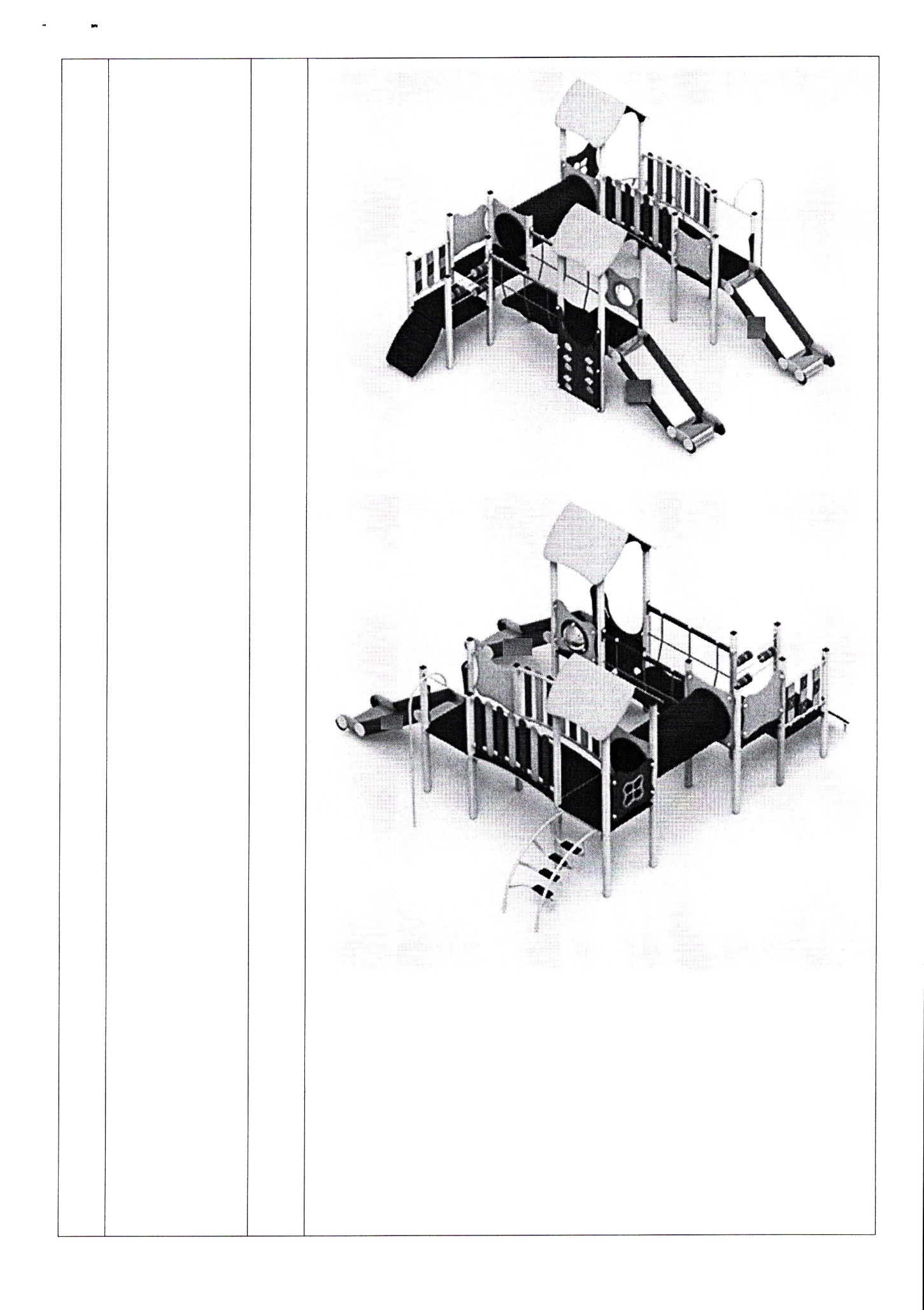 L.pNazwaIlośćOpis techniczny1.Zestaw zabawowy - wielofunkcyjny1 sztDane mateiałowo-konstrukcyjne:- konstrukcja nośna zestawu wykonana ze stali nierdzewnej, malowanej proszkowo o min. śr. 56mm- 2 zjeżdżalnie wykonane z blachy nierdzewnej  o grubości min. 2mm z elementami ocynkowanymi malowanymi proszkowo- 1 pomost prosty- 1 pomost linowy- 1 pomost rurowy- 1 zabezpieczenie w formie liczydła- 1 zabezpieczenie w formie gry kółko i krzyżyk- 1 rura strażacka o min. śr. 27 mm wykonana ze stali malowanej proszkowo- 1 drabinka wejściowa wykonana z rury o min. śr. 33 mm- 1 ścianka wspinaczkowa, kamienie wspinaczkowe wykonane z kolorowych żywic poliestrowych- 2 wieże z daszkiem, daszki wykonane z płyty HDPE o grubości min. 12 mm- zabezpieczenia, osłony wykonane z płyty HDPE o grubości min. 12mm- podłoga wykonana z antypoślizgowej  wodoodpornej sklejki, odporna na ścieranie, grubość min. 12mmWymiary całego zestawu:- długość: min. 4,80 m- szerokość: min. 4,15 m- wysokość: min. 2,70 mPrzykładowy rysunek zestawu: